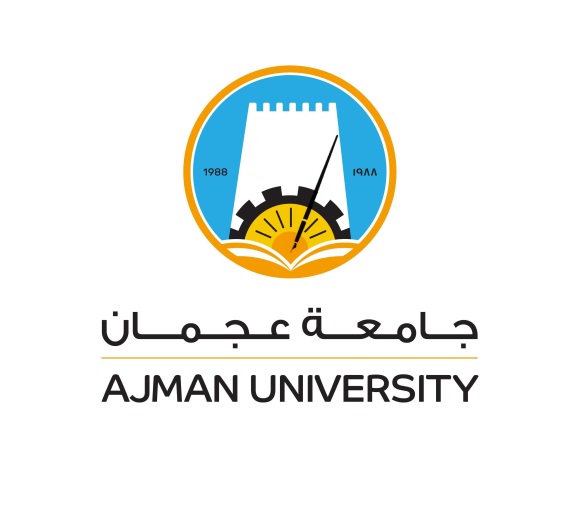 List of External Research Grant Agencies (United Arab Emirates)ICT FundAl-Jalila FoundationSharjah Research Academy for Scientific ResearchEmirates FoundationAcorn Research Al Qassimi FoundationArab Fund for Economic & Social DevelopmentCentre for Arab Genomic StudiesCERT (Center of Excellence Technology Park)Dubai Biotechnology and Research Park (DuBiotech)Emirates Center for Strategic Studies and Research (ECSSR)Grand Hamdan International AwardInternational Centre for Biosaline AgricultureMohammed bin Rashid Al Maktoum FoundationNational Research Foundation (NRF)Islamic Development Bank  Al Qasimi Foundation Abu Dhabi water and electricity authorityADNOC Research Centre at the Petroleum Institute (ADPIRC)CERT (Center of Excellence Technology Park)Community Development AuthorityDubai Biotechnology and Research Park (DuBiotech)Dubai School of GovernmentEmirates Center for Strategic Studies and Research (ECSSR)Emirates FoundationEmirates Institution for Advanced Science and TechnologyEmirates Media and Studies CentreETISALAT BT Innovation Centre (EBTIC)Grand Hamdan International AwardGodo Research & Marketing ConsultancyKhalifa Fund to Support & Develop Small & Medium EnterprisesMasdar ResearchMasdar Institute of Science and TechnologyMohammed bin Rashid Al Maktoum FoundationMohammed bin Rashid Est. for Young Business LeadersNational Research Foundation (NRF)Pan Arab Research Center (PARC)Ras Al Khaimah Centre for Advanced MaterialsSharjah Academy for Scientific ResearchSharjah University Laser Training and Research Center (SULTARC)Sheikh Saud bin Saqr Al Qasimi Foundation for Policy ResearchTebian International Center for R&D, Dubai-UAEThe Advanced Technology Investment Company (ATIC)The Arab Science and Technology Foundation (ASTF)The Center for Documentation & ResearchThe Central Veterinary Research Laboratory (CVRL)The Dubai Cord Blood & Research Centre (DCRC)The Dubai Harvard Foundation for Medical Research (DHFMR)The INSEAD Innovation and Policy Initiative (IIPI)The Petroleum Institute (PI) - Engineering Education and ResearchUN Habitat: Dubai International AwardUnited Arab Emirates UniversityInternational Grant OpportunitiesAustralian Research Council (ARC)COS Funding OpportunitiesDanish National Research FoundationGerman Research Foundation (The Deutsche Forschungsgemeinschaft)Grants.govNational Research CouncilNational Science Foundation (NSF) Science Foundation IrelandSingapore National Research FoundationSwedish Research Council (Vetenskapsrådet)The Global Forum for Health ResearchThe Ford FoundationThe Netherlands Organization for Scientific Research (NWO) Nederlandse Organization voor Wetenschappelijk OnderzoekExternal Grant Opportunities in the UAE (List maintained by Zayed University)https://www.zu.ac.ae/main/en/research/funding_opportunities/_external_funding_opp.aspx